SVENSKA KUNG FU & WUSHUFÖRBUNDET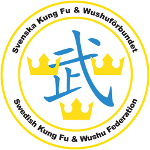 Swedish Kung Fu & Wushu FederationDAGORDNINGVar: Ylab, Artillerigatan 59, StockholmNär: fredag den 9:e oktober 2015, 16.30-19.00Närvarande: Yvonne Lin, Luciano Macri, Anatoli Grigorenko, Viktor Nordgren, Mathias Sandström, Kevin Arroyo, Ebba Lexmark och Anwar Dekhani§ 1 	Yvonne Lin valdes som mötesordförande§ 2 	Viktor Nordgren valdes som mötessekreterare§ 3 	Luciano Macri och Kevin Arroyo valdes som justerare§ 4 	Dagordningen godkändes§ 5	Föregående protokoll behandlades§ 6	1. Ekonomi, förbundet har 290 000kr i likvida medel.	2. Utav dessa medel har 15 000kr gått till Baltic Open 2015, ca. 30 000kr har gått till internationellt Sanshou läger med landslaget, ca. 156 000kr kommer att gå till VM i Jakarta i november. Vilket lämnar 89 000kr kvar i budgeten för 2015.	3. Luciano Macri betalar halva sin VM-resa själv.	4. Anatoli Grigorenko menar att förbundet är i behov av en policy för hur och vilka som ska betala vad. Han menar att evenemang som SM, EM och VM påverkar föreningar positivt. En förening bör vara stolta över att en medlem har tagits ut till internationella tävlingar. Det bör även tas fram en policy vad som gäller läger. Anatoli Grigorenko fortsätter och nämner Norges förbund. De har en tydlig policy, alla nationella tävlingar betalar föreningarna för. Internationella tävlingar betalar Norska Wushu förbundet för.	5. Styrelsen är eniga i att förbundet betalar resa och uppehälle för VM i november.	6. Nova MMA erhåller inget tilläggsbidrag från förbundet eftersom förbundet sponsrade tävlingen med läkare. Läkarens arvode uppnådde ungeför 2000kr.§ 7	1. Lördagen 24:e oktober hålls en domarutbildning i Borås. Luciano Macri och Anwar Dekhani håller i utbildningen. Utbildningsmaterial inklusive pärm betalar deltagarna själva för á 100kr styck.	2. Anwar Dekhani är godkänd av styrelsen som domare i VM.	3. Dags för Tekniska Kommitteen att gaska upp sig för att höja standarden. Anwar Dekhani berättar om den höga standarden på internationella tävlingar.	4. Datum för nästa EWUF domarutbildning är ännu inte bestämt.§ 8	1. När det gäller landslagsorganisationen menar ordförande att det krävs bestämmelser för hur resultat och nyheter sprids från deltagare. Förbundet är i behov av en samordnare för att lägga upp text och bild med information på sociala medier samt förbundets hemsida. Med andra ord, denna information ska gå genom förbundet först och på så sätt marknadsföra förbundet. Viktor Nordgren föreslår att detta ska vara en del i det kontrakt landslagsmedlemmarna skriver under innan tävling eller annan officiell aktivitet. 	2. När det gäller internationellt Samshou läger i Porto menar Kevin Arroyo att Du Zhengao var en kunnig instruktör och att lägret var en god erfarenhet för landslaget.	3. Luciano Macri menar att tävlingen i Iran var mycket välarrangerad och de fick bra bemötande. 	4. Ordförande efterfrågar bild och text, personlig reflektion, från dessa tävlingar och läger för att de sedan ska läggas upp på social medier och förbundets hemsida.	5. När det gäller VM finns Karl +90, Robin Larsson -90, Elin -56, Sebastian -80, Jonny -65 som förslag på tävlande. Övrig trupp till VM är: Landslagschef Anatoli Grigorenko, landslagscoach Kevin Arroyo. Domare Sanshou Anwar Dekhani, domare Taolu Li Min Hua. officiella; ordförande Yvonne Lin och Luciano Macri.	6. Ebba Lexmark sköter bokning av flyg, boende samt anmälningsavgift.	7. Landslagsläger finns planerat innan VM närmare bestämt 18:e oktober.§ 9	1. När det gäller bemötandet av Svenska Budo- och Kampsportsförbundet anser styrelsen att detta har varit oprofessionellt. Det hela rör sig kring brott mot stadgar och detta får inte förekomma inom Riksidrottsförbundet. På grund av detta kommer styrelsen och SBKF anordna ett möte med medlare för att reda ut ärendet.§ 10	Jakob Isaksson bes, i sin frånvaro, att tillverka ytterligare nya logotyper. Viktor Nordgren föreslår tre varianter, en med bara symbol, en med svensk text och en med engelsk text. Beroende på vilket ändamål logotypen ska användas i.§ 11	1. Kevin Arroyo beställer 18 stycken landslagsoveraller.	2. Anatoli Grigorenko ansvarar för vidare sponsoravtal samt att han trycker upp visitkort innan VM.§ 12	Styrelsen anser att ett kontrakt mellan tävlande och förbundet är en god idé. Kontraktets mål är att de tävlande ska fortsätta att bidra till utvecklingen av sporten i Sverige.§ 13	Nästa möte äger rum söndag 01/11-15, kl. 16.30Mötet avslutas             	  Sekreterare                Viktor Nordgren                    Justerare			                              Justerare                Luciano Macri 			    Kevin Arroyo